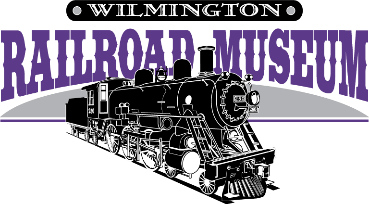 505 Nutt St.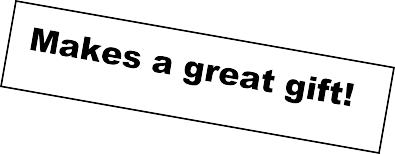 Wilmington, NC 28401910-763-2634 info@wrrm.orgHere is what you get for your membership!Recapture the spirit and heritage of historic railroad days.Explore a 1910 steam locomotive, boxcar with hobos, and a real caboose.Support children’s activities, learning, and group tours.Enjoy the extraordinary detail of scale model train layouts.Preserve documented history in our extensive library and archives.Join us for Members-Only events, Annual Meeting Member party, gift shop discount and more. Choose one of the following tax-deductible options with its privileges.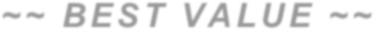 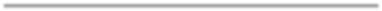 PULLMAN - $150: CLUB CAR benefits plus 10 passes for friends or relatives ($90 value!).PRIVATE CAR - $250: PULLMAN benefits plus 10 more free passes (total $180 value!).RAILROAD BARON - $500: PRIVATE CAR benefits plus special VIP status and early reserved seating for events.CHAMPION – $1000: RAILROAD BARON benefits plus your business logo as a sponsorCOACH (INDIVIDUAL) - $60: Good for individual admission to the museum.- - - - - - - - - - - - - - - - - - - - - - - - - - - - - - (detach here) - - - - - - - - - - - - - - - - - - - - - - - - - - - - - - - - - - -WILMINGTON RAILROAD MUSEUM FOUNDATION, INC.Membership Application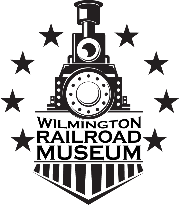  	$100 CLUB CAR 	$150 PULLMAN 	$250 PRIVATE CAR 	$500 RAILROAD BARON 	$1000 CHAMPION ___$60 COACH				NEW: 		 __RENEWAL__________GIFT_________NAME:		PHONE:  	ADDRESS:  	 	________________________________DATE OF MEMBERSHIP PURCHASE:  ________________    	EMAIL________________________________GIFTOR’S NAME AND EMAIL IF APPLICABLE:  	_____________________________________